Plantilla 7: Análisis de la entrevista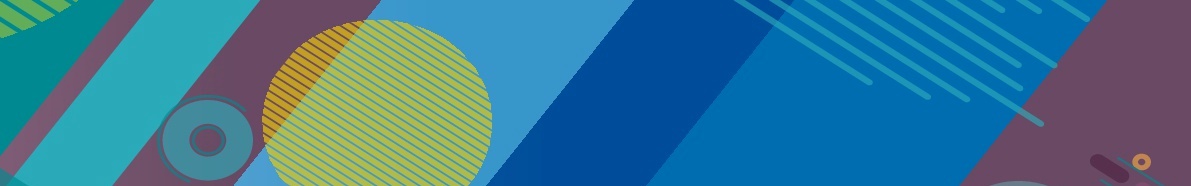 Por favor, consulte la sección 4.1.2 de la metodología del MOWIP para obtener detalles sobre cómo completar esta plantilla. Para obtener detalles sobre las diez áreas temáticas, consulte la sección 2.4 de la metodología del MOWIP y para obtener una lista de números de indicadores, consulte la Plantilla 9: la clave de indicadores del MOWIP.Citas extraídas de las entrevistas para completar los indicadoresPlantilla para el análisis de las entrevistasÁrea temáticaNúmero de indicadorPresupuesto/Descripción111222345678910Entrevista con el responsable de la toma de decisiones Nombre/códigoÁreas temáticas que contienen los tres principales obstáculosÁreas temáticas que contienen los tres principales obstáculosÁreas temáticas que contienen los tres principales obstáculosEntrevista con el responsable de la toma de decisiones Nombre/código#1#2#3